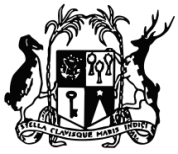 THE JUDICIARYINVITATION FOR BIDSAuthorised under Section 16 (1) of the Public Procurement Act 2006Provision of Operation and Maintenance of Mechanical, Electrical and Plumbing Engineering Services at Supreme Court Building Port-Louis The Judiciary invites sealed bids from eligible and qualified bidders for Provision of Operation and Maintenance of Mechanical, Electrical and Plumbing Engineering Services at Supreme Court Building, Port-Louis.  Other details of the requirement, specifications and conditions are contained in the Bidding Document.The bidding document is available, as attachment to this Notice of Procurement, free of charge on the Public Procurement Portal publicprocurement.govmu.org Any clarification sought by any bidder shall be addressed in writing to The Master and Registrar (Attn: Mr S. Reega. Manager Procurement and Supply), Supreme Court Building, Edith Cavell Street, Port-Louis, or through e-mail sreega@govmu.org so as to be received at least fourteen (14) days before the deadline for the submission of bids.Bids in sealed envelope clearly marked “Provision of Operation and Maintenance of Mechanical, Electrical and Plumbing Engineering Services at Supreme Court Building,  Port-Louis – JUD/23-24/Q11/ONB” and indicating the closing date should be addressed to The Master and Registrar and deposited in the Bid Box located at The Supreme Court Building, Edith Cavell Street, Port-Louis on or before Monday 06th May 2024 up to 11.00 hours at latest. Late bids will not be accepted. Electronic bidding shall not be permitted. Bids will be opened at The Ground Floor of The Supreme Court Building, Edith Cavell Street, Port-Louis on Monday 06th May 2024 at 11.10 hours in the presence of bidders/bidders’ representatives who choose to attend.The JudiciarySupreme Court BuildingEdith Cavell StreetPort LouisRepublic of Mauritius 